VBS Registration FormName ________________________________________Address_______________________________________	   _______________________________________Parent’s Name  ________________________________Parent’s Home Phone # _________________________Parent’s Cell Phone # ___________________________Person Picking Up ______________________________	  Phone #  ________________________________Email:        ____________________________________Allergies ____________________________________________________________________________________Medicines & Any Medical Conditions of Which We Need To Be Aware ___________________________________________________________________________Home Church _________________________________Any Other Information You Feel We Need To Know__________________________________________________________________________________________	VBS Registration FormName ______________________________________Address ____________________________________	   	     ____________________________________Parent’s Name  ______________________________Parent’s Home Phone # _______________________Parent’s Cell Phone # _________________________Person Picking Up ____________________________	  	   Phone #  ______________________________	Email:     ____________________________________Allergies ________________________________________________________________________________Medicines & Any Medical Conditions of Which We Need To Be Aware _______________________________________________________________________Home Church _______________________________Any Other Information You Feel We Need To Know________________________________________________________________________________________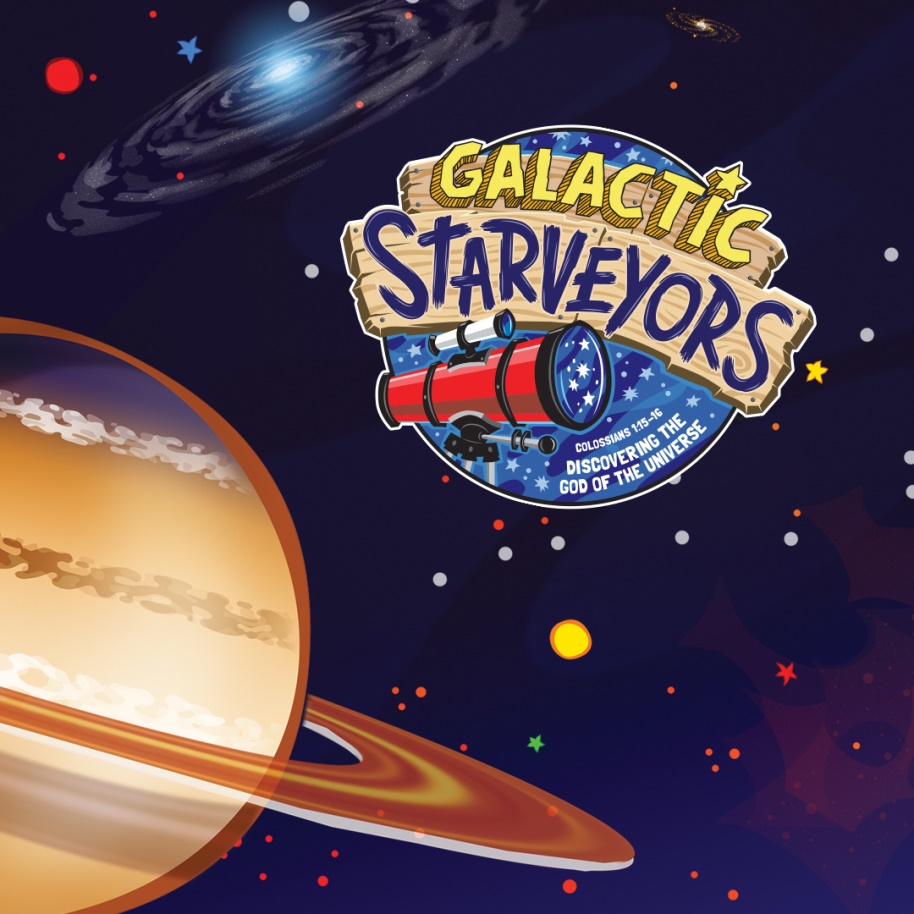 